Propozycje zadań dla dzieci 3 i 4 letnichLato1. Zapoznanie z piosenką pt. „Razem z latem” https://www.youtube.com/watch?v=AHwM17Zw5Gw1. Chodzi złote latow kapeluszu z kwiatów.W rękach ma latawiec,biega z nim po trawie.Ref.Hopsa, hopsasa, razem z latem ja,Hopsa, hopsasa, razem z latem ja.2. Czasem dla ochłodylato zjada lody.Zjada je powoli,gardło go nie boli.Ref.Hopsa, hopsasa, razem z latem ja,Hopsa, hopsasa, razem z latem ja2. Kolorowy świat- zabawa plastyczna Dziecko przygotowuje farby w kolorach: zielony, żółty, czerwony, niebieski. Zadaniem dziecka jest przygotowywać sobie kolory mieszając dwie dowolnie wybrane przez siebie farby. Nazywa powstałe kolory. Maluje nimi obrazek na dowolny temat. 3. „Zjawiska atmosferyczne”- poznanie zjawisk atmosferycznych występujących w czasie burzy (wiatr, wichura, deszcz, ulewa, burza). https://drive.google.com/file/d/1sO7BLjiwZoE4oeVn6q8nfVeYp5IDNM4q/view?usp=sharing4. Zabawa z pokazywaniem przy piosence „Deszczyk pada” https://www.youtube.com/watch?v=Ivlcpd28ADU&t=57s5. „Piorun”- malowanie lub rysowanie zygzaków na dużej powierzchni kartki. 6. Zapoznanie z wierszem Marii Konopnickiej pt. „Tęcza”  Tęcza

— A kto ciebie, śliczna tęczo,
Siedmiobarwny pasie,
Wymalował na tej chmurce
Jakby na atłasie?

— Słoneczko mnie malowało
Po deszczu, po burzy;
Pożyczyło sobie farby
Od tej polnej róży.

Pożyczyło sobie farby
Od kwiatów z ogroda;
Malowało tęczę na znak,
Że będzie pogoda!7.  Doświadczenie: „Tęcza”Przygotuj:latarkęlusterkodługie i płytkie naczynie wypełnione wodąbiałą, sztywną kartkęnożyczkitaśmę klejącą.Sposób wykonania doświadczeniaKrok 1.Ustaw lusterko w naczyniu z wodą w taki sposób, aby kąt zawarty między powierzchnią wody a tyłem lustra wynosił około 45 stopni.Krok 2.Przymocuj lusterko do naczynia przy pomocy taśmy klejącej, aby się nie zsuwało.Krok 3.Skieruj światło latarki na powierzchnię wody.Krok 4.Ustaw białą kartkę przed naczyniem i przesuwaj ją do momentu, aż pojawi się na niej barwny obraz.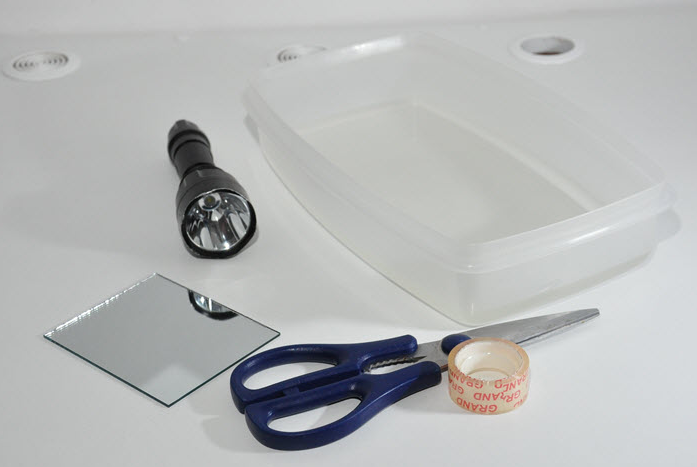 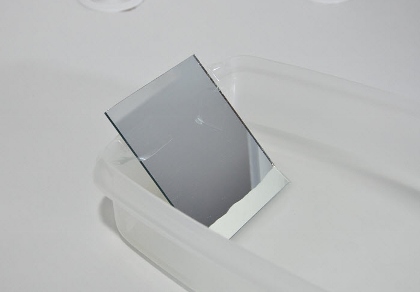 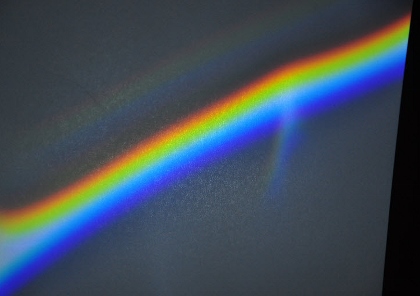 8. Piosenka pt. „Pogoda”,  Śpiewające Brzdącehttps://www.youtube.com/watch?v=7G7SqRUrz6Q 9. „Jaka dziś pogoda?”-kalendarz pogody        Obserwuj przez tydzień z mamą lub tatą pogodę i spróbuj wspólnie z nimi wypełnić poniższy kalendarz pogody. Wykorzystaj do tego gotowy szablon ze znaczkami pogodowymi. 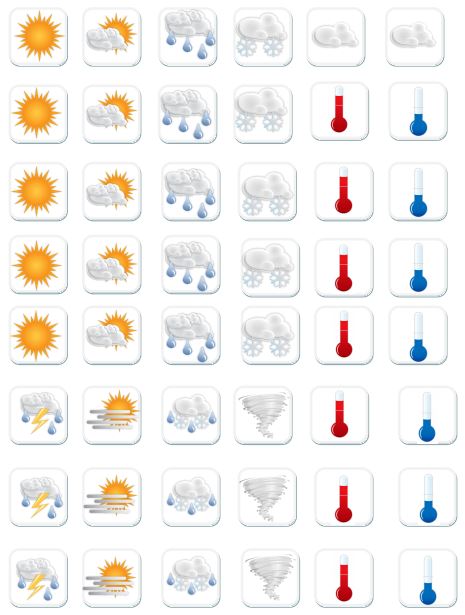 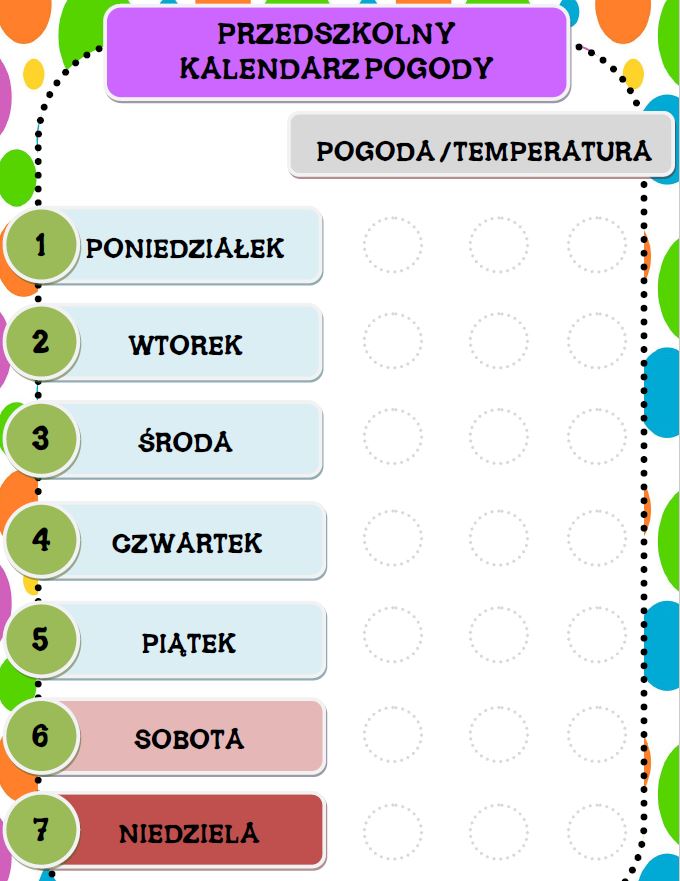 10. Karta pracy 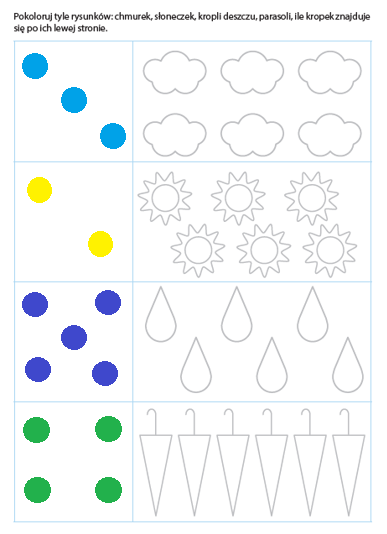 11. Historyjka obrazkowa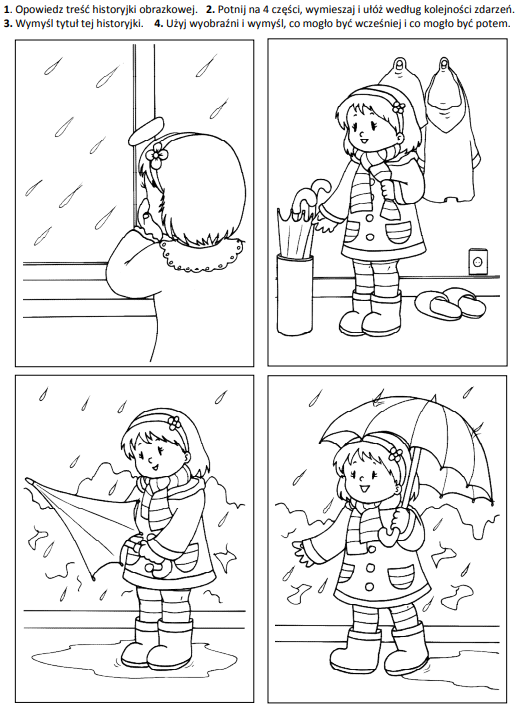 12.  Karta pracy- Parasolki 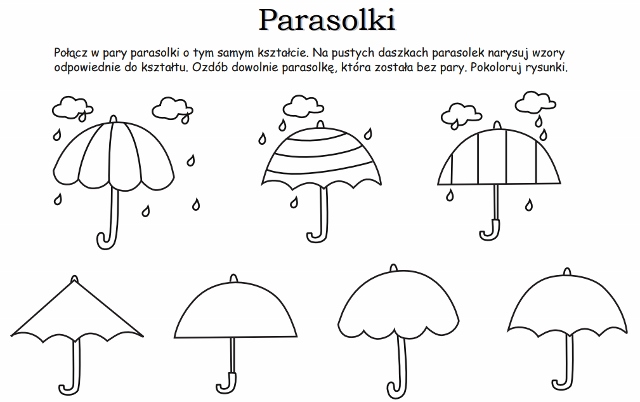 